AanmeldingsformulierWilt u zo vriendelijk zijn de gegevens in te vullen en een keuze te maken als er meerdere mogelijkheden worden aangegeven?				Gegevens van de leerlingStaat uw zoon / dochter ook elders ingeschreven?	ja / neeZo ja, op welke basisschool?	Wilt u de achterzijde van dit formulier ook invullen.                               				Gegevens van de ouder(s) / verzorger(s)Ondergetekende verklaart dat dit formulier naar waarheid is ingevuld.Datum:			Naam:					Handtekening: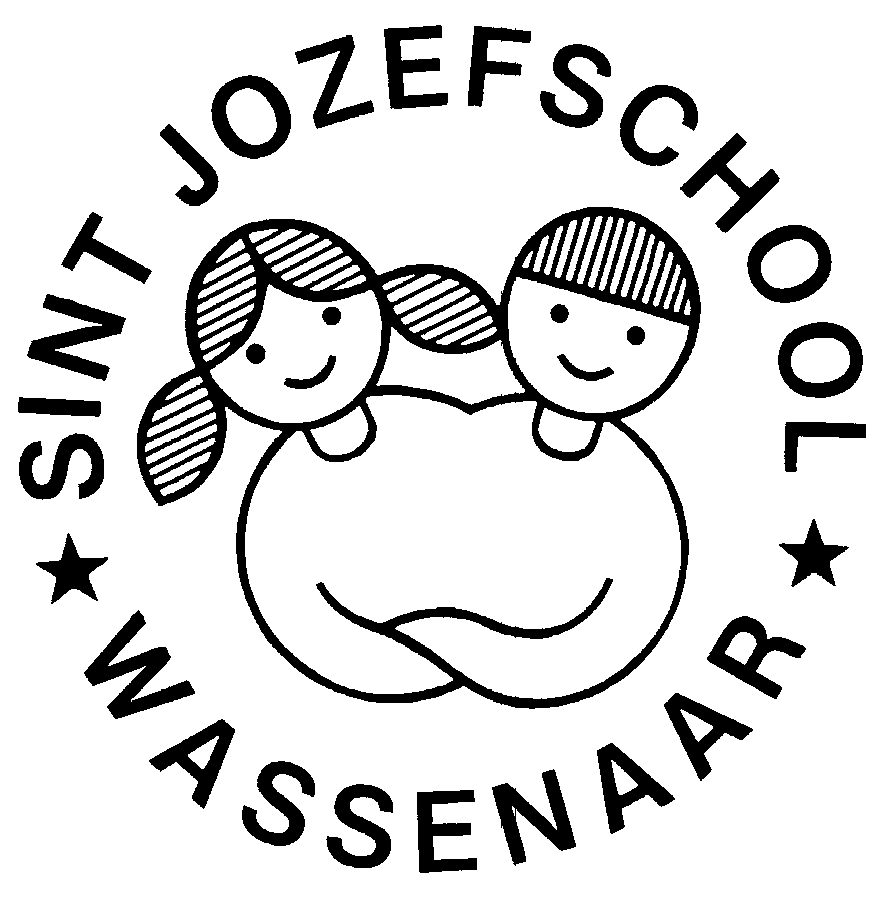 Basisschool St. JozefThorbeckestraat 37  -  2241 KR Wassenaar  -  tel. (070) 5113934  -  e-mail: info@bsjozef.nlAchternaamRoepnaamVoornamenGeslachtman / vrouwGeboortedatumBurger Service nummer(voorheen sofinummer)*tevens een kopie van het officiële document van de belastingdienst waarop bovenstaand nummer staat vermeld. (een kopie van een eigen identiteitskaart van uw kind, of een eigen paspoort van uw kind, of een uittreksel uit het bevolkingsregister waar het nummer op vermeld staat, mag ook.)*tevens een kopie van het officiële document van de belastingdienst waarop bovenstaand nummer staat vermeld. (een kopie van een eigen identiteitskaart van uw kind, of een eigen paspoort van uw kind, of een uittreksel uit het bevolkingsregister waar het nummer op vermeld staat, mag ook.)Straat + huisnummerPostcode + woonplaatsTelefoonnummergeheim: ja / nee   Nationaliteit Nederlandse         Anders, namelijkGeboorteplaatsGeboorteland Nederland             Anders, namelijk                                   In Nederland perGeloofsovertuigingGedoopt ja / neeKerk-/geloofsgemeenschapDatum eerste schooldagLeerling voor groep 1     2     3     4     5     6     7     8Naam peuterspeelzaalAdres peuterspeelzaalNaam vorige schoolAdres vorige schoolZit in groep 1     2     3     4     5     6     7     8Naam huisarts                               telefoonnummer   :Adres huisartsAantal kinderen in gezinnaamgeboortedatumjongen/meisje1.2.3.4.Bijzonderheden (bv. medisch)Bijzonderheden (bv. medisch)Bijzonderheden (bv. medisch)Bijzonderheden (bv. medisch)Bijzonderheden (bv. medisch)VaderVaderVaderAchternaam en voorlettersStraat + huisnummerPostcode + woonplaatsMobiel nummer 06                Tel.nr. werk. Burgerlijke staatGeboortedatumGeboorteland Nederland             Anders, namelijk Nederland             Anders, namelijkNationaliteit Nederlandse         Anders, namelijk Nederlandse         Anders, namelijkHoogst genoten opleidingindien de opleiding niet is voltooid; aantal gevolgde leerjaren:indien de opleiding niet is voltooid; aantal gevolgde leerjaren:BeroepGeloofsovertuigingKerk-/geloofsgemeenschapVluchtelingenstatus ja  / nee ja  / neeMoederMoederMoederAchternaam en voorlettersStraat + huisnummerPostcode + woonplaatsMobiel nummer 06                Tel.nr. werk. Burgerlijke staatGeboortedatumGeboorteland Nederland             Anders, namelijk Nederland             Anders, namelijkNationaliteit Nederlandse         Anders, namelijk Nederlandse         Anders, namelijkHoogst genoten opleidingindien de opleiding niet is voltooid; aantal gevolgde leerjaren:indien de opleiding niet is voltooid; aantal gevolgde leerjaren:BeroepGeloofsovertuigingKerk-/geloofsgemeenschapVluchtelingenstatus ja  / nee ja  / neeVoogd (indien van toepassing)Voogd (indien van toepassing)Voogd (indien van toepassing)Achternaam en voorlettersStraat + huisnummerPostcode + woonplaatsMobiel nummer 06                Tel.nr. werk. Burgerlijke staatGeboortedatumGeboorteland Nederland             Anders, namelijk Nederland             Anders, namelijkNationaliteit Nederlandse         Anders, namelijk Nederlandse         Anders, namelijkHoogst genoten opleidingindien de opleiding niet is voltooid; aantal gevolgde leerjaren:indien de opleiding niet is voltooid; aantal gevolgde leerjaren:BeroepGeloofsovertuigingRelatie tot het kindVluchtelingenstatus ja  / nee ja  / neeAlgemeenAansprakelijke verzorger vader     moeder     beide     voogd     ..................E-mail adres oudersEénoudergezin ja / nee